Ключ                              0	этой                              1           умеем                              2	которые                              3	интересов                                                                                                                   4	 изучением                             5	           государственного                              6	человеком                              7	 Кого / кого                               8           книг                               9	   известных                             11	   жизни                             12	   Стало / стало                             13	   областях                             14	   знал                             15	   своёЗадание                                                                                        ___ / 15Прочитайте блог о дружбе. Некоторые слова пропущены. Используйте слово в скобках, чтобы образовать подходящее слово для каждого пропуска (1-15). Впишите ответы в матрицу для ответов. Пример (0) уже выполнен.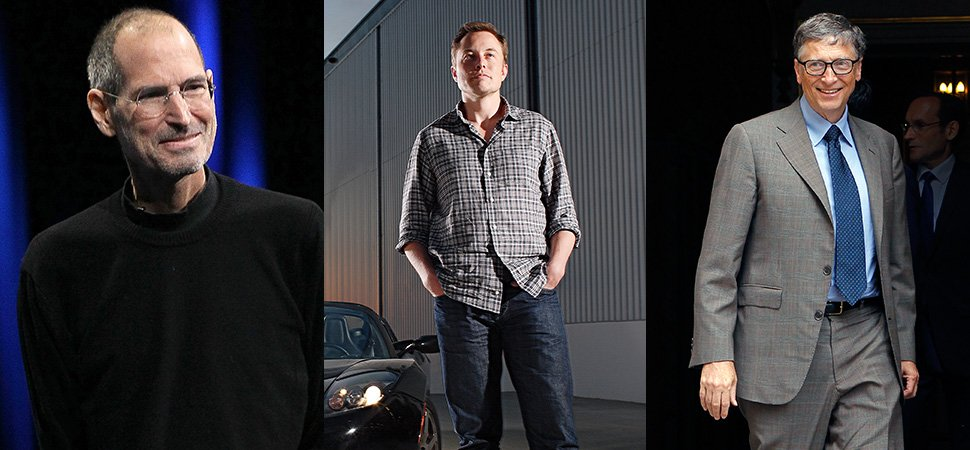 Полиматы в XXI векеЧтобы научиться хорошо что-то делать и стать успешным в этом деле,             нужно заниматься им 10 000 часов. Наверное, многие люди знакомы                    с (0) ___ (эта) идеей. Обычно, когда мы выбираем нашу профессию, мы выбираем что-то одно, что мы (1) ___ (уметь) делать лучше всего. Но в истории были талантливые люди, (2) ___ (который) занимались разными вещами одновременно и делали это хорошо. В эпоху Возрождения этих людей называли «полиматами». Полиматы имели много (3) ___ (интерес), могли заниматься разными видами науки и искусства. Самый известный полимат — итальянский художник Леонардо да Винчи. Он не только писал картины, но также был скульптором, архитектором, философом, изобретателем, а ещё занимался (4) ___ (изучение) физики, химии и биологии! Русский учёный, основатель Московского (5) ___ (государственный) университета Михаил Васильевич Ломоносов тоже был «универсальным              (6) ___ (человек)». Он интересовался физикой и химией, занимался исследованием космоса, развитием экономики и многим другим. Конечно, Ломоносов был любителем искусства, но не все знают, что и сам он писал стихи!(7) ___ (Кто) можно назвать полиматом нашего времени? Вы, конечно, знаете этих людей. Билл Гейтс — программист и бизнесмен, создатель компании Microsoft и самый богатый человек (8) ___ (планета) с 1996 по 2007 год по версии журнала Forbes. А ещё Билл Гейтс — писатель. Он написал несколько (9) ___ (книга), а в его доме есть настоящая библиотека. Стив Джобс — инженер, изобретатель, дизайнер, основатель компании           Apple. Илон Маск — инженер, бизнесмен, изобретатель, основатель                       (10) ___ (известный) компаний и миллиардер! Почему он такой успешный человек? Всё просто: у него всегда было много интересов.                                          Интерес к физике, химии, инженерии, дизайну и знание бизнеса очень помогли ему в (11) ___ (жизнь). Сейчас стать полиматом проще, чем раньше. Наш мир быстро меняется. Появились онлайн-курсы, открытые лекции и мастер-классы. (12) ___ (стать) легче учиться и получать новую информацию. Сегодня знания и умения в разных (13) ___ (область) могут помочь вам найти работу. Рождаются новые профессии, о которых ещё 15 лет назад никто не (14) ___ (знать): инженер беспилотных автомобилей, SMM-менеджер, разработчик приложений и др. Неизвестно,       какие профессии станут популярными через 20 лет, поэтому не бойтесь тратить (15) ___ (свой) время, учитесь и пробуйте новое. Любые знания могут помочь вам в будущем.Verfasser der AufgabeEleonore SteigbergerErstelldatum20.2.20TestmethodeSIKNiveaub1TestformatWord FormationThemenbereichBerufOriginaltitelGeänderter TitelDateiname220_ElSt_Polimaty_b1_SIK_WF_v1Quelle: (Text)https://knife.media/polymathes/Quelle: (Foto)https://www.incimages.com/uploaded_files/image/970x450/steve-jobs-musk-gates_56037.jpgWortzahl/Länge(min)320Versionan Schülern getestetErgebnis der Testungvon Muttersprachler korrigiert0этой123456789101112131415